Skeletal muscle area is an independent predictor for mortality in elderly patients with ANCA associated vasculitis Xixi Zhenga  M.D.,  Peng Xiaa M.D.,  Jiaying Lia M.S., Gu-Mu-Yang Zhangb M.D., Yan Qina M.D., Xuemei Lia M.D., Hao Sunb M.D., Limeng Chena M.D.Affiliationsa Nephrology Division, Peking Union Medical College Hospital, Chinese Academy of Medical Sciences, Beijing, China, 100730b Radiology Department, Peking Union Medical College Hospital, Chinese Academy of Medical Sciences, Beijing, China, 100730Corresponding AuthorsLimeng Chen and Hao SunPeking Union Medical College Hospital, Chinese Academy of Medical SciencesNo.1 Shuaifuyuan Wangfujing Dongcheng District, Beijing, 100730, ChinaTel: 69155055E-Mail: chenlimeng@pumch.cnSupplementary MaterialSupplement Table 1 Analysis of Muscle Area and Clinical ParametersAbbreviations: BMI body mass index, BVAS Birmingham Vasculitis Activity Score (version 3), ANCA Antineutrophil Cytoplasmic Antibodies, eGFR estimated glomerular filtration rate, hsCRP high sensitivity C-Reactive Protein* P value <0.05** P value<0.01***P value <0.001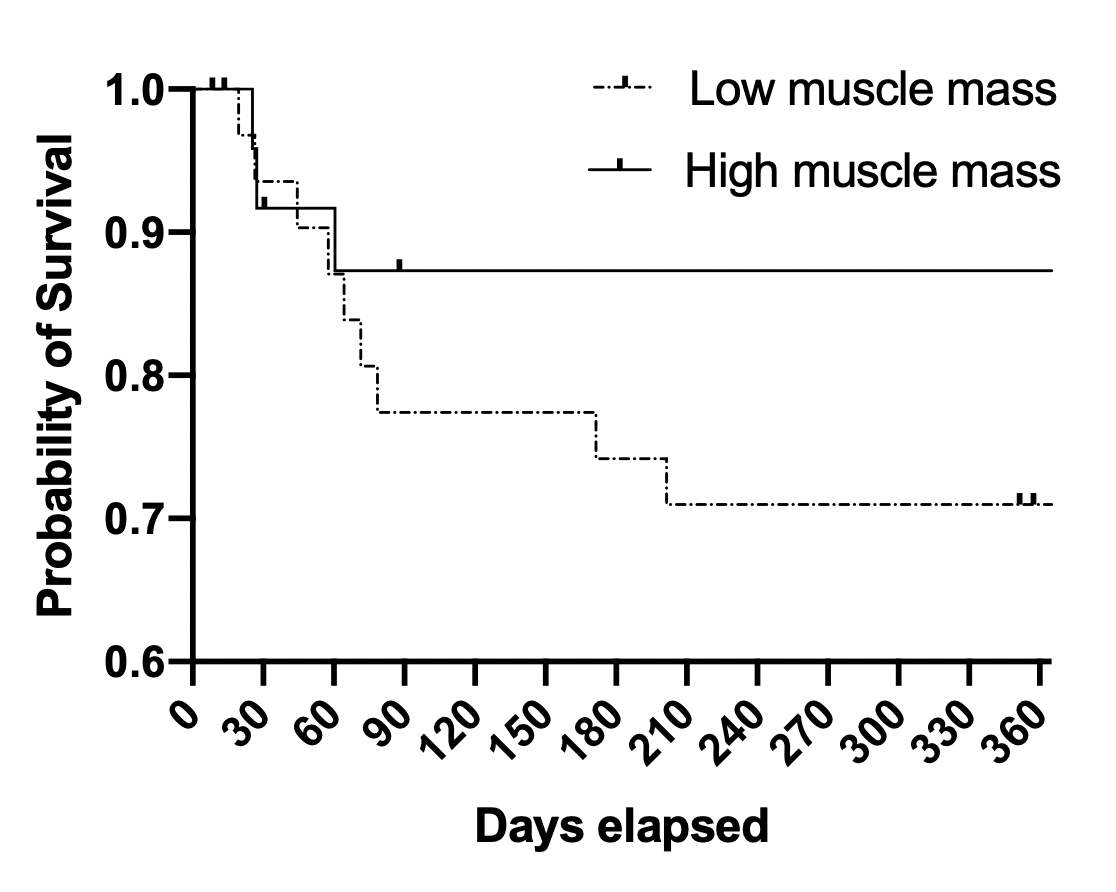 Supplement Fig. 1. Kaplan-Meier Curve of One year survival stratified by muscle massClinical parameters P valueBinary Variables, muscle area in cm2Binary Variables, muscle area in cm2Binary Variables, muscle area in cm2Binary Variables, muscle area in cm2GenderMale: 114.16 ±23.63Female: 92.34 ±20.40<0.0001***DiabetesDiabetes 94.33 ±19.18Non-diabetic: 105.39 ±25.490.142Pulmonary comorbiditiesWith: 106.15 ±27.60Without: 101.20 ±23.140.696Plasma exchangeYes: 98.68 ±27.16No:104.10 ±23.530.465Continuous VariablesCorrelation coefficient Correlation coefficient P valueAger = -0.40r = -0.400.002**BMIr = 0.39r = 0.390.003**BVAS r = 0.08r = 0.080.544ANCA titerSperaman’s Rho = -0.24Speraman’s Rho = -0.240.06eGFRSperaman’s Rho = -0.10Speraman’s Rho = -0.100.48Hemoglobinr = 0.16r = 0.160.23Lymphocyte Speraman’s Rho = 0.10Speraman’s Rho = 0.100.47Albuminr = 0.15r = 0.150.27Immunoglobulin G Speraman’s Rho = -0.04Speraman’s Rho = -0.040.77hsCRPSperaman’s Rho = -0.18Speraman’s Rho = -0.180.20